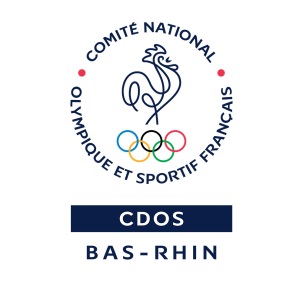 Bénévoles et Futurs Dirigeants :Monter en compétencesStrasbourg, le 26 novembre 2021.Le CDOS 67 propose un programme qui s'adresse aux bénévoles des associations sportives qui voudraient prendre plus de responsabilités.Si vous souhaitez parfaire vos connaissances et compétences pour assurer le développement pérenne de votre club, Si vous souhaitez vous investir dans l'organisation de votre association, dans ses actions,ce programme vous donnera les clés nécessaires. 10h de cours théoriques et un module pratique sont proposés selon les thématiques ci-dessous.Le lieu : Maison Départementale des Sports - salle Sydney - 4 rue Jean Mentelin 67200 STRASBOURGLes horaires : en soirées de 19h à 21h30. Le coût : GRATUIT pour les associations sportives dont les comités cotisent au CDOS 67. Un coût de 200€ s’applique aux autres associations. ModuleDésignationRéférent CDOS 6719h -21h301Découverte de la vie associativeHubert KREMPPBernard SIMONIN25/01/20222Initiation à la lecture comptablePhilippe BURCKLE22/02/20223Méthodologie de projet, communication et presseSébastien KellerDominique KELLER22/03/20224Responsabilité des dirigeantsJean-Marc HAAS-BECKER28/04/2022 5Organisation du sport en FranceCode du SportFrédérique VOGELYves EHRMANN17/05/20226Cérémonie de remise des diplômes à Strasbourg (MDS)Jean-Marc HAAS-BECKER09/06/2022